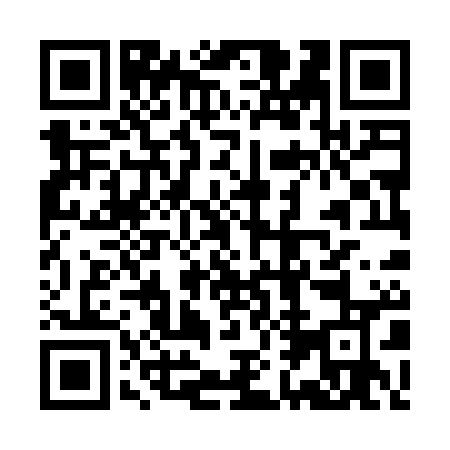 Prayer times for Breitenau am Hochlantsch, AustriaWed 1 May 2024 - Fri 31 May 2024High Latitude Method: Angle Based RulePrayer Calculation Method: Muslim World LeagueAsar Calculation Method: ShafiPrayer times provided by https://www.salahtimes.comDateDayFajrSunriseDhuhrAsrMaghribIsha1Wed3:345:4112:554:548:1010:092Thu3:325:4012:554:558:1210:113Fri3:295:3812:554:558:1310:134Sat3:275:3612:554:568:1410:155Sun3:245:3512:554:568:1610:176Mon3:225:3312:554:578:1710:207Tue3:195:3212:554:578:1810:228Wed3:175:3112:554:588:2010:249Thu3:145:2912:554:588:2110:2710Fri3:125:2812:554:598:2210:2911Sat3:095:2612:554:598:2410:3112Sun3:075:2512:555:008:2510:3313Mon3:045:2412:555:008:2610:3614Tue3:025:2212:555:008:2710:3815Wed2:595:2112:555:018:2910:4016Thu2:575:2012:555:018:3010:4317Fri2:545:1912:555:028:3110:4518Sat2:525:1812:555:028:3210:4719Sun2:495:1712:555:038:3410:5020Mon2:475:1512:555:038:3510:5221Tue2:445:1412:555:048:3610:5422Wed2:425:1312:555:048:3710:5623Thu2:405:1212:555:058:3810:5924Fri2:385:1112:555:058:3911:0125Sat2:385:1112:555:058:4011:0326Sun2:375:1012:555:068:4211:0527Mon2:375:0912:555:068:4311:0628Tue2:375:0812:565:078:4411:0729Wed2:375:0712:565:078:4511:0730Thu2:365:0712:565:078:4611:0831Fri2:365:0612:565:088:4711:08